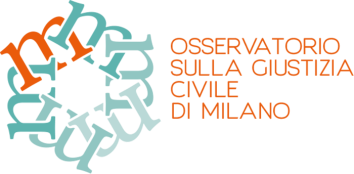 RESOCONTO RIUNIONE OSSERVATORIO MILANESE GRUPPO FAMIGLIA E GRUPPO MEDIAZIONE ADR18 APRILE 2018nella riunione del 18 aprile 2018 del Gruppo famiglia e minori e del Gruppo mediazione e ADR dell’Osservatorio milanese:si è decisa  -con il contributo di avvocati e giudici della Sezione famiglia del Tribunale e della Corte d’appello di Milano-  la ripresa dei lavori del Gruppo famiglia e minori, che sarà coordinato da CATTANEO e LOVATI e nel quale si confida di coinvolgere anche giudici della Sezione tutele del Tribunale ordinario e del Tribunale per i minorenni di Milano nonché giudici addetti al settore famiglia degli altri Tribunali del distretto dopo l’approvazione delle Linee guida assegno di mantenimento e spese extra assegno presentate nell’incontro dell’11.12.2017, il Gruppo si concentrerà sulla possibilità di redazione di Linee guida per la redazione degli atti in materia di famiglia e minorile, richiamando al riguardo anche l’elaborazione sul tema di cui all’Assemblea Nazionale degli Osservatori del maggio 2017 a Roma (vedi allegati trasmessi da LOVATI)una volta esaurito tale tema si potranno esaminare le prassi in tema di nomina e poteri del Curatore speciale del minore e, ove si riscontrino prassi applicative sul tema, quelle relative alla figura del Coordinatore genitoriale, per quest’ultimo argomento in sinergia con il Gruppo mediazione e ADRARIANNA e RAVENNA, quali coordinatrici del Gruppo mediazione e ADR unitamente a PANDIANI, riferiscono che il Gruppo sta attualmente lavorando per progetti su diversi temi:Negoziazione assistita, linee guida (coordinato da RAVENNA e BELLINI)Patrocinio a spese stato in materia di mediazione e negoziazione assistita (coordinato da O. ARIANNA e RATTI)Figura del Coordinatore genitoriale (coordinato da ROSSI e RIZZO)Amministratore di sostegno e rapporti con le banche (coordinato da RUFFO CLERICI)Organismi di composizione della crisi da sovraindebitamento (coordinato da C. ARIANNA)Formazione alla gestione negoziata dei conflitti nelle scuole (coordinato da PANDIANI)la prossima riunione del Gruppo famiglia e minori si terrà martedì 8 maggio 2018 alle ore 16 presso aula A/1 nuovo palazzo famiglia/lavoro via san barnaba n.51 piano terra a destrale prossime riunioni relative ai vari progetti del Gruppo mediazione e ADR verranno convocate dai vari coordinatori con avvisi sul sito www.milanosservatorio.itresoconto a cura di elena riva crugnola